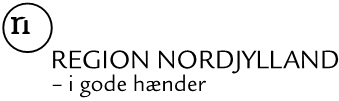 Tilsagn om undersøgelse og evt. afværgeforanstaltninger i henhold til værditabsordningenDu / I har ansøgt om undersøgelse og evt. afværgeforanstaltninger på din / jeres ejendom matr.nr. matr. nr., beliggende adresse, efter reglerne i værditabsordningen i jordforureningsloven.Ejendommen har været anvendt til helårsbeboelse siden årstal og er kortlagt på vidensniveau 2 af Region Nordjylland / det daværende Nordjyllands Amt – nu Region Nordjylland - den dato. På ejendommen er der konstateret en forurening med stof, som vurderes at udgøre en risiko for mennesker og miljø. Forureningen stammer fra branche og driftsperiode. Du / I overtog ejendommen den overtagelsesdato og vidste på daværende tidspunkt ikke, at ejendommen var forurenet.Ejendommen er derfor omfattet af værditabsordningen.Hvad sker der nu?Regionen kontakter nu et rådgivende ingeniørfirma for at få udarbejdet et oplæg til en udvidet undersøgelse, så forureningen kan afgrænses på ejendommen. Når Regionen har modtaget oplægget, anmoder vi Udbetaling Danmark om at reservere det nødvendige beløb til opgaven. ELLERRegionen har i dag bedt Udbetaling Danmark om at reservere beløb kr. ekskl. moms til en udvidet undersøgelse på ejendommen.Formålet med undersøgelsen er at få afgrænset forureningen. Regionen kan ikke oplyse, hvornår undersøgelsen vil blive udført, men du / I vil blive orienteret, når vi har fået svar fra Udbetaling Danmark.Når resultaterne af undersøgelsen foreligger, tager regionen stilling til, om og i givet fald i hvilket omfang der skal foretages afværgeforanstaltninger på din ejendom. Eventuelle afværgeforanstaltninger vil omfatte den del af forureningen, som udgør en risiko for anvendelsen af ejendommen til boligformål. Det vil som hovedregel betyde, at den øverste halve meter jord bliver udskiftet i de områder, hvor der er forurenet.Hvis der skal gennemføres afværgeforanstaltninger, udarbejdes der efterfølgende et prisoverslag for afværgeprojektet, og vi anmoder derefter Udbetaling Danmark om at reservere det nødvendige beløb.Egenbetalingen på ca. 40.000 kr. opkræves først, når Udbetaling Danmark har bevilget det nødvendige beløb til afværgeprojektet. Undersøgelsen og det eventuelle afværgeprojekt gennemføres kun i det omfang, der er afsat bevilling til værditabsordningen på finansloven.Region Nordjylland gør dig opmærksom / jer opmærksomme på, at hvis du / I på eget initiativ iværksætter en udvidet forureningsundersøgelse og oprydning af forureningen på din / jeres ejendom, skal du / I selv betale for det. Du / I kan ikke efterfølgende få pengene til hverken undersøgelsen eller oprydningen refunderet af værditabsordningen.Tilsagnet om undersøgelse og evt. afværgeforanstaltninger efter værditabsordningen følger ejendommen og kan derfor overdrages til kommende ejere af ejendommen.Din / jeres anmodning om lån til betaling af egenbetalingenSammen med ansøgningen om tilsagn efter værditabsordningen har du / I oplyst, at du / I ønsker et lån til betaling egenbetalingen.Et lån til egenbetalingen etableres på samme vilkår, som et lån til betaling af ejendomsskatter kan etableres. Det vil sige, at lånet sikres ved et tinglyst skadesløsbrev eller ejerpantebrev. Lånebeløbet med tilskrevne renter forfalder til betaling, når ejendommen eller en andel af ejendommen skifter ejer. Lånet forrentes med halvdelen af Nationalbankens diskonto den 1. oktober det foregående år.Vi opkræver først egenbetalingen, når Udbetaling Danmark har bevilliget det nødvendige beløb til oprydningen.Der er i øjeblikket en venteliste for projekter på værditabsordningen, og derfor vil din anmodning om lån til egenbetalingen først blive behandlet i f.m. opkrævningen af egenbetalingen.Du / I vil selvfølgelig blive orienteret om sagen og dens forløb, og hvis du / I har spørgsmål, kan du / I kontakte mig på direkte tlf. 2025 5029.Med venlig hilsenMette Lund PoulsenlandinspektørKopi sendt til:	kommune Kommune, Teknisk ForvaltningVedlagt:	Oplysningsark til grundejer – underretning om behandling af personoplysninger efter Databeskyttelsesforordningen (EU-forordning 2016/679)NavnAdresse 1Adresse 2Postnr. Og by